3GPP RAN WG2 Meeting #121bis-e	R2-2304245eMeeting April 17th – 26th, 2023                                       Agenda Item:	7.7.2Source:	InterDigital (Rapporteur)Title:	[DRAFT] Report of [AT121bis-e][105][NR NTN enh] Coverage enhancements Document for:	Discussion, DecisionIntroductionThis document is intended address contributions on coverage enhancements for non-terrestrial networks submitted to AI 7.7.2, as per the following:[AT121bis-e][NR NTN enh][105] Coverage enhancements (InterDigital)Initial scope: Discuss the proposals in the submitted contributions in AI 7.7.2 Initial intended outcome: Summary of the offline discussion with e.g.:List of proposals for agreement (if any)List of proposals that require online discussionsList of proposals that should not be pursued (if any)Please note the following deadlines:Deadline for companies' feedback: Monday 2023-04-24 18:00 UTCDeadline for rapporteur's summary (in R2-2304245): Monday 2023-04-24 20:00 UTCRel-18 NTN coverage enhancements in RAN2In terrestrial networks the gap between a MAC entity stopping the ra-ResponseWindow and starting the ra-ContentionResolutionTimer is usually quite brief (maybe one or a few slots [5]), allowing near-continuous monitoring of PDCCH. By offsetting the start of the ra-ContentionResolutionTimer in NTN this gap is significantly increased, limiting the ability to quickly receive a blind Msg3 retransmission grant after the ra-ResponseWindow is stopped (Figure 1).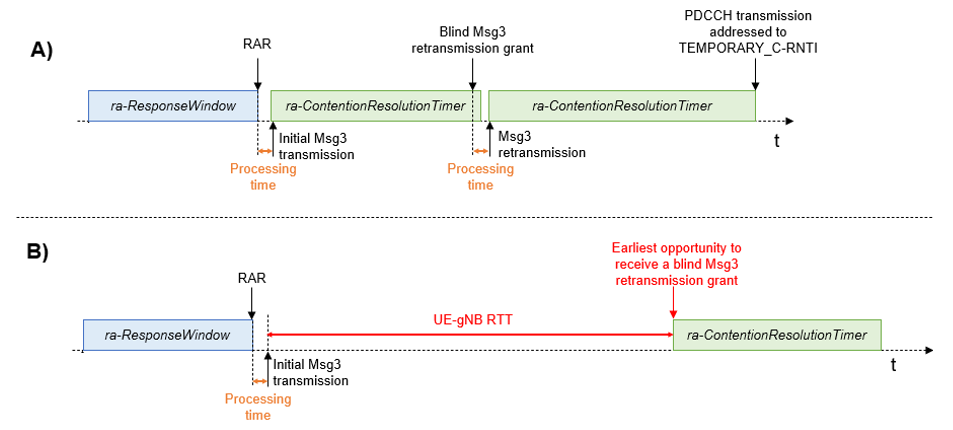 Figure: (A) Msg3 blind retransmission grant reception in a terrestrial network; (B) Msg3 blind retransmission grant reception in a non-terrestrial network;Support for enhanced to blind MSG3 retransmissionPossible previously identified impacts due to the current timer handling include the following: The additional delay means the network may not schedule a blind MSG3 retransmission until at least UE-gNB RTT after initial transmission, limiting scheduler flexibility and possibly increasing latency of the RA procedure. MSG3 repetition may not always be a suitable solution in NTN considering the RACH congestion caused by large number of UEs simultaneously performing RACH (e.g. feeder-link switch), which can place limitations on the resources needed to perform multiple consecutive repetitions.Based on this, the following agreement was reached in RAN2#120:The following summarizes RAN2#121bis-e contributions discussing this issue:Support additional enhancements [1] [4] [5]Proponents note the following:Can be used jointly or independently with MSG3 repetition feature to further improve coverage in the NTN environment, especially for UEs which don’t support MSG3 repetition. [1]Can easily extend solutions for MSG3 repetition (e.g. using spare bits in the IE featureCombination) to avoid interoperability issues. [4]Enhancements for additional monitoring are simple/straightforward to implement [5]Not additional specification needed [2] [3] [6]Opponents note the following:Additional gains over existing mechanisms (e.g., MSG3 repetition) are not clear. [2] [6]Brings additional complexity, protocol impacts, UE power consumption and DCI scheduling overhead [2]Additional solutions (e.g. feature support indication, RACH partitioning) may be needed to avoid interoperability issues, which can have large specification impacts. [2] [3]Please also note the following chair guidance:No need to argue that initial blind msg3 retx this is currently not part of the WID. This is understood. But at the same time we agreed to continue the discussion on whether to have this, so this is what we will be doing.Question 1)	Do you support enhancements to enable initial blind Msg3 retransmission grant reception in Rel-18 NTN?Method to support additional monitoringThe following methods have been proposed to support additional monitoring for blind MSG3 retransmission grant in NTN. A summary of pros/cons specific to each solution have been provided below, however companies are encouraged to review referenced contributions for additional details.Option 1) Introduce a new window/timer to control additional monitoring [4] [5]Pros:Additional flexibility would be useful to address the variety of deployment scenarios and coverage conditions in NTN, supporting a trade-off between UE power saving and additional scheduling opportunities [4]The simplest solution, and by using a new timer we avoid issues with expiry of CR timer – had CR timer been used for this issue [5]ConsBrings additional protocol impacts [2]Option 2) Start ra-ContentionResolutionTimer immediately after end of initial MSG3 transmission [1]Pros:The most straightforward way [1]Cons:Brings additional protocol impacts [2]If timer duration is less than UE-gNB RTT, starting ra-ContentionResolutionTimer immediately after initial Msg3 transmission will cause premature Contention Resolution failure if a blind Msg3 retransmission grant is not received  [4]Option 3) Not stopping ra-ResponseWindow (e.g., via UE implementation) [6]Pros:No specification change needed to support solution (except maybe a note). The current MAC specification allows the UE to already monitor for blind retransmission grant by not stopping ra-RespondWindow. [6]Cons:Due to large differential delay in NTN, continuing ra-ResponseWindow after RAR reception will have limited benefit for UEs at cell edge (a main candidate for coverage enhancements). [4]Companies are invited to indicate the preferred option(s) to support additional monitoring.Question 2)	Which of the following Option(s) do you support to control additional monitoring for blind MSG3 retransmission grant in NTN?Option 1: Introduce a new monitoring window;Option 2: UE starts ra-ContentionResolutionTimer immediately after the end of initial Msg3 transmission;Option 3: Not stopping ra-ResponseWindow (e.g., via UE implementation)Option 4: Other, please describe.Requesting blind MSG3 retransmissionTo avoid unnecessary power consumption and possible inter-operability issues, it would be helpful if UE has the knowledge of network’s capability so that UE could decide whether the additional PDCCH monitoring is needed. For both UE and network, this capability should be informed to each other before Msg3 transmission [1]. It is proposed in [1] and [4] that this can be achieved by introducing separate RO(s) and/or preamble(s) for this feature.Proponents note that a similar solution to MSG3 repetition can be adopted. Considering the IE FeatureCombination used to indicate msg3-repetitions (or combination of features) has multiple spare values, this could be a simple modification over the existing specification. [4]Opponents note that such RACH partitioning will bring extra huge standard work, and that RAN1 may also need to be involved in evaluating the RACH performance. Furthermore, coexistence between the feature of initial blind Msg3 retransmission and other features (e.g., Msg3 repetition, SDT) shall also be discussed. [3]Companies are invited to comment on whether to support separate RACH resources for requesting blind retransmission for initial MSG3 transmission in NTN (i.e., similar to MSG3 repetition).Question 3a)	Similar to MSG3 repetition, do you agree to introduce sepate RACH resources (e.g., RO(s) and/or preambles) for requesting blind MSG3 retransmission in NTN?Another issue is ensuring UEs only perform additional monitoring when necessary (e.g. when the UE is coverage limited). This is addressed in MSG3 repetition by optionally restricting the UE to only request MSG3 repetition via separate RACH resources when the RSRP of DL path-loss reference is lower than a configured threshold rsrp-ThresholdMsg3. Both [1] and [4] note that a similar solution can be used in NTN to request blind msg3 retransmission, and may also consider other thresholds based on NTN specific information (e.g., distance threshold from a cell reference point).Question 3b)	Which of the following Option(s) do you support to control when a UE can request blind MSG3 retransmission?Option 1: An RSRP threshold (e.g., similar to MSG3 repetition);Option 2: A distance threshold;Option 3: Other, please describe.Finally, upon requesting blind MSG3 retransmission, a default behaviour could be to always perform additional monitoring (e.g., via starting the new monitoring window). However, since the network is not required to provide a blind retransmission grant even if requested, the UE may still end up monitoring for no reason. [4] notes that one way to avoid this is to have some form of acknowledgment/confirmation in the RAR to notify the UE a blind MSG3 retransmission grant is expected. However, it is also noted this may require RAN1 involvement, and RAN2 should discuss the pros and cons of such a solution.Question 3c)	What is the preferred UE behaviour after requesting blind MSG3 retransmission?Option 1: UE always starts monitoring for blind MSG3 retransmission grant after request;Option 2: UE only monitors after NW confirmation/indication in RAR (FFS details);Option 3: Other, please describe.Other triggers for additional monioring [4] notes that although the decision to schedule additional blind MSG3 retransmission grant(s) is up to NW, there are some scenarios where it is more likely, like after a failed reception or decoding of a previous message. Although UE may not always know a message was unsuccessfully received since feedback is limited during random access, there are some scenarios like fallback from 2-step to 4-step RACH where it will.A UE which initated 2-step RACH falls back to 4-step RACH upon reception of a RAR instead of MSGB, indicating issues decoding the full MSGA on the NW side. To be conservative, a UE may trigger additional monitoring for blind MSG3 transmission grant to ensure subsequent messages are successful.Question 4)	Do you agree that upon fallback from 2-step to 4-step RACH, UE performs additional monitoring for blind MSG3 retransmission grant in NTN?OthersQuestion 5)	Companies may list any other coverage enhancement-related issues that should be discussed in the table below.Conclusions<To be generated based on company input>ReferencesR2-2302536	Discussion on initial blind Msg3 retransmission for NTN	OPPOR2-2302798	Discussion on blind Msg3 retransmission	Huawei, HiSiliconR2-2303326	Discussion on coverage enhancement for R18 NTN	vivoR2-2303727	Blind Msg3 retransmission in Rel-18 NTN	InterDigitalR2-2303834	R18 NR NTN Coverage enhancements	EricssonR2-2303997	Discussion on inital blind Msg3 retransmssion	LG Electronics Inc.Appendix: Relevant proposalsProposals relevant for Question 1)Proposals relevant for Question 2)Proposals relevant for Question 3a)Proposals relevant for Question 3b)Proposals relevant for Question 3c)Proposals relevant for Question 4)Agreement:RAN2 will consider enhancements to enable initial blind Msg3 retransmission grant reception in Rel-18 NTNCompanyYes/NoAdditional comments CATTNoActually, we have the concern on whether this brings benefits comparing with Rel-17 Msg3 repetition.Firstly, in order to indicate that the UE supports/requests initial blind msg3 retx, the separate PRACH resources have to be configured. This definitely brings PRACH segmentation.Then, the network schedules msg3 in RAR and potential blind msg3 retx in the subsequent PDCCH. Compared with Rel-17 Msg3 repetition, which indicates Msg3 repetiton number in RAR grant, the UE has to monitor the subsequent scheduling in PDCCH, which brings extra signalling overhead in PDCCH and power consumption for the UE.Thirdly, in order to perfrom PDCCH monitoring, some window mechanisms need to be introduced which anyway brings sepc impacts.In summary, we have not find benefits for initial blind Msg3 retx.OPPOYesSince Msg3 repetition is an optional UE capability for Rel-17 NR UEs, in case this feature is not supported by a UE, blind scheduled Msg3 retransmission can be used instead. That’s the reason why RAN2 specified enhancements to enable blind scheduling for Msg3 retransmission in Rel-17 NR NTN on top of Msg3 repetition. We understand the motivation to enable blind scheduling for initial Msg3 transmission is the same as that to enable blind scheduling for Msg3 retransmission, which should be supported in Rel-18 NR NTN.LGNoAgree with CATT. In addition, as explained in our paper, the UE supporting Rel-17 may not stop the RAR window after reception of the RAR. With this, the UE may receive the UL grant for initial Msg3 blind retransmission. In other words, the UE supporting Rel-17 can support the reception of the initial Msg3 blind retransmission. (Maybe we can clarify that the RAR window is not stopped for NTN UE using note.)vivoNoIn short, the unclear gain from this feature is not worth exchanging the complexity (i.e. RACH partitioning) it brings to resolve the inter-operabilty/co-existence issue which is even acknowledged by the proponents. Also, previous RAN2 agreement just says “RAN2 will consider the enhancement…”, but does not say RAN2 already agreed to introduce any enhanced solution with Spec impact. Huawei, HiSiliconNoMsg3 repetition was introduced in the R17 coverage enhancements WI. The network can already provide the UE with several transmission resources for Msg3 transmission in RAR if needed, which has a similar effect to the blind Msg3 retransmission.We don’t see the gain of the proposed solutions compared to what is already specified. At the same time there are several drawbacks:extra scheduling overhead since the retransmission resource needs to be indicatedhigher UE power consumption on PDCCH monitoring if longer timers are involvedadditional mechanisms for the UE and the network to align on whether the enhanced operation is supported (e.g. RACH partitioning)significant specification impactsAppleNoAgree with CATT. The performance of blind Msg3 retransmission is same as R17  Msg3 repetition. Therefore, we do not see the need to introduce blind Msg3 retransmisson enhancement in R18. IntelNoThis is not in R18 NR NTN scope, actually there is no RAN2 specific coverage enhancement in WID.In WID:The detailed objectives are for NTN:•To specify PUCCH enhancements for Msg4 HARQ-ACK (e.g. repetition) [RAN1, RAN4]•To specify if necessary, enhancements to the Rel-17 procedures for DMRS bundling for PUSCH taking into account NTN-specifics (e.g. time-frequency pre-compensation) [RAN1]ThalesNoAgree with Huawei, the coverage benefit brings by blind msg3 retransmission is unclear while it comes with several drawbacks for signalling overhead and UE power consumption.SamsungNoEven though Msg3 repetition is an optional feature, supporting initial blind Msg3 retx grant should also be optional considering the following identified method to support it. Why do we need an optional feature whose function has already been supported by an existing optional feature?CMCCMaybeIf time allowed, we could discuss the enhancements as we have already made corresponding agreement as mentioned above .ASUSTeKNoAgree with Huawei, introducing enhancements on initial blind Msg3 retransmission would lead to several drawbacks.MediaTekNoAgree with CATT, Huawei  and others that it does not have tangible benefitsLenovoNoFor now we see no clear benefit, while the drawbacks including scheduling overhead and power consumption mentioned by companies are reasonable.NECNoAgree with CATT. In our view, Rel 17 Msg3 repetition is sufficient and we do not see a need for further blind retransmission enhancements in Rel 18.China TelecomYesSince the blind Msg3 repetition is already supported in Rel-17, we think it is reasonable to move forward one more step for initial blind Msg3 repetition. The benefit is rapid RACH procedure at the edge of cell.ZTEYes only if legacy behavior is consideredThe simplest method is to follow legacy, and the required specs impact is not that much.  Other methods may have additional specs impact and consume more discussion which is not desired.TCLNoAgree with the majority that the benefit is really unclear while the drawbacks are clear.CompanyPreferred Option(s)Additional comments OPPOOption 2We prefer to follow legacy to use ra-ContentionResolutionTimer for monitoring the MSG3’s retransmission grant.CMCCOption 3China TelecomOption 3Tiny spec impact.ZTEOption 2 Option 2 is legacy  behavior, which has less specs impactCompanyAgree/DisagreeAdditional comments OPPOAgreeAs the support of blind retransmission for initial Msg3 transmission requires changes for both UE and network, UE should be notified that network supports this feature and network should be able to know UE has requested the feature. The most simple and straightforway way to meet the above purposes is to introduce separate RO(s) and/or preamble(s) for this feature. CMCCNeed further discussionStandard workload should be evaluated.China TelecomAgreeTN Coverage has already done the framework for RACH resource partitioning in Rel-17. Rel-18 NTN will not introduce much workload from RAN2 perspective.ZTEDisagreeRACH resource is valuable in NTN, which requires more specs work while the gain is not obvious. There is no need for UE to do the request, NW can decide based on overall consideration on current radio condition, resource utilization conditions and etc. CompanyPreferred Option(s)Additional comments OPPOOption 1We think the feature of blind retransmission for initial Msg3 transmission can work in a similar manner, i.e. introduce a RSRP threshold for requesting blind retransmission for initial Msg3 transmission. The UE only uses the RACH resource requesting blind retransmission for initial Msg3 transmission if the UE’s RSRP measurement is below the threshold. Otherwise, the UE uses the legacy RACH resource and does not start ra-ContentionResolutionTimer immediately after the end of initial Msg3 transmission, so that unnecessary UE power consumption can be avoided.Regarding whether to introduce distance-based criterion on top of RSRP-based criterion, this has been discussed in Rel-17 NR NTN WI for RACH type (i.e. 2-step or 4-step) selection, and RAN2 agreed not to consider such enhancement. So we think no need to introduce distance-based criterion here, either.CMCCOption 2Near-far effect is not obvious in NTN networkChina TelecomOption 3Both RSRP and distance meet the threshold like NTN CHO triggering in Rel-17.ZTENoneAs replied, we don’t think there is a need to do the request. CompanyPreferred Option(s)Additional comments OPPOOption 1For option2, we fail to see the need for NW to indicate in RAR.CMCCOption 1China TelecomOption 1CompanyAgree/DisagreeAdditional comments OPPODisagreeUE would fall back from 2-step to 4-step RACH in the following cases:Case 1: upon reception of a RAR instead of MsgB;Case 2: the attempt number of MsgA reaches the maximum attempt number For case 1, UE shall send Msg3 based on the UL grant indicated in RAR and continue to monitor PDCCH. As we discussed in Q3, UE needs to request blind Msg3 retransmission by using separate RO/preamble, otherwise network could not be aware of whether UE monitors for blind Msg3 retransmission after Msg3 initial transmission. Obviously, upon reception of a RAR instead of MsgB, UE has no way to inform network whether it would monitor for blind Msg3 retransmission or not. So triggering additional monitoring may have inter-operability issue.For case 2, based on the current spec, UE would not perform selection of the set of random access resources. That is, for Msg3 repetition feaure, if UE firsly selects 2-step RACH, and then falls back to 4-step RACH due to the attempt number of MsgA reaching the maximum attempt number, the UE would not select the random access resources indicating Msg3 repetition. We think that for blind Msg3 retransmission for Msg3 initial transmission, it should work in the same manner as the feature as Msg3 repetition.China TelecomDisagreeZTEDisagreeIt is possible the fallback is due to invalid PUSCH resource, in this case blind retransmisson may not be needed.CompanyAdditional comments ContributionRelevant proposal(s) – No spec change neededCompany[2] R2-2302798P1: Enhancements for initial blind Msg3 retransmission are not pursued in Rel-18 NTN.Huawei, HiSilicon[3] R2-2303326P1: Not pursue any spec change to support the initial blind Msg3 retransmission in Rel-18 NR NTN.vivo[6] R2-2303997P1: It is up to UE implementation to monitor the PDCCH by not stopping ra-RespondWindow in order to receive the initial blind Msg3 retransmission grant (No specification change is needed).LG electronicsContributionRelevant proposal(s) – Support enhancementsCompany[1] R2-2302536P1: RAN2 confirms that enhancements to enable blind retransmission for initial Msg3 transmission is supported in Rel-18 NR NTN.OPPOContributionRelevant proposal(s) – Methods to support additional monitoringCompany[1] R2-2302536P2: To enable blind retransmission for initial Msg3 transmission, UE starts ra-ContentionResolutionTimer immediately after the end of initial Msg3 transmission.OPPO[4] R2-2303727P1: Introduce a new monitoring window to control additional PDCCH monitoring for blind MSG3 retransmission grant in NTN.InterDigital[5] R2-2303834P1: A new timer initialBlindRetxTimer is started by the UE after successful reception of a Random Access Response containing Random Access Preamble identifiers that matches the transmitted PREAMBLE_INDEX.P2: Monitor the PDCCH while the initialBlindRetxTimer is running regardless of the possible occurrence of a measurement gapEricsson[6] R2-2303997P1: It is up to UE implementation to monitor the PDCCH by not stopping ra-RespondWindow in order to receive the initial blind Msg3 retransmission grant (No specification change is needed).LG electronicsContributionRelevant proposal(s) – Requirements to request blind retransmissionCompany[1] R2-2302536P3: Introduce separate RO(s) and/or preamble(s) for the feature of blind retransmission for initial Msg3 transmission in NTN.OPPO[4] R2-2303727P2: Similar to MSG3 repetition, UE can request blind MSG3 retransmission via use of separate RACH resources.InterDigitalContributionRelevant proposal(s) – Requesting blind MSG3 retransmissionCompany[1] R2-2302536P4: Introduce a RSRP threshold for determining when to select RACH resources requesting blind retransmission for initial Msg3 transmission in NTN.OPPO[4] R2-2303727P3: Similar to MSG3 repetition, the ability for UE to request blind MSG3 retransmission can be subject to satisfaction of conditions (e.g., RSRP or distance based). FFS details.InterDigitalContributionRelevant proposal(s) – Methods to support additional monitoringCompany[4] R2-2303727P4: RAN2 to discuss whether UE always starts monitoring for blind MSG3 retransmission after sending a request, or after NW confirmation/indication in RAR.InterDigitalContributionRelevant proposal(s) – Methods to support additional monitoringCompany[4] R2-2303727P5: Upon fallback from 2-step to 4-step RACH, UE performs additional PDCCH monitoring for blind MSG3 retransmission grant in NTNInterDigital